Scottish Cytology Training SchoolCourse Programme 2024Additional outreach/workshop days TBATopics for Update courses may include:-Cytology and Management PathwaysCategorising Invasive Cancer ReviewsBorderline and Squamous MetaplasiaNo course fee is charged for gynae cytology courses to non-medical staff employees of Scottish NHS TrustsNon-NHS Scotland laboratories price on application10th JanuaryTraining Officer/Assessor Meeting1st FebruaryUpdate Course30th AprilTraining Officer/Assessor Meeting14th MayUpdate Course28th MayMedic Update Course19th JuneUpdate Course19th – 21st AugustPre-exam Course9th –13th SeptemberIntroductory Course Part 230th September – 4th OctoberST1 Introductory Course30th OctoberTraining Officer/Assessor Meeting6th NovemberUpdate Course3rd DecemberUpdate Course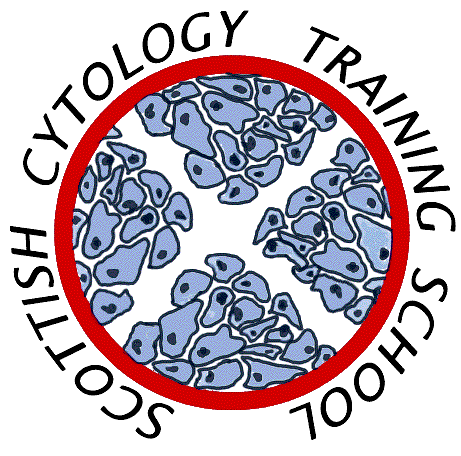 